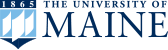 4-H Camp & Learning Centersat Tanglewood & Blueberry CoveYouth Enrichment Programs:We are an outdoor-based program that runs through the school year. Your child must be dressed in proper clothing to ensure that they are protected from the elements. We spend at least half our time outside, rain or shine, except in the case of extreme cold, extreme heat, or lightning. If your child is comfortable, they will be happy and able to participate in the fun! We believe there is no such thing as bad weather, just inappropriate clothing.Please dress your child in appropriate clothing for being outdoors in the weather. Flip-flops, Crocs, and ballet flats are not appropriate footwear. Children must wear socks with their shoes. Your child will get muddy and dirty. Your child will need to bring rain gear when it is rainy or has been raining, and a hat and mittens when the months grow cold. We are always available to help with gear questions.Please do not bring toys from home. You may bring a stuffed animal for rest hour. We cannot guarantee the safety of any personal items at camp. Personal toys can often be a distraction, and we have plenty of engaging activities and spaces to explore!If you have any questions about the program or need to notify us of changes to your child’s schedule, please call 207-491-6537 or the main office at 207-789-5868.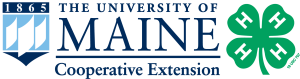 